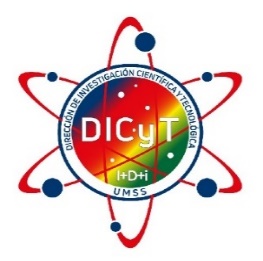 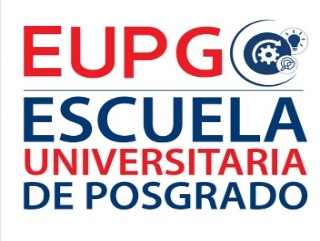 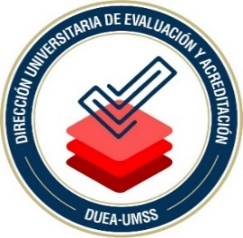 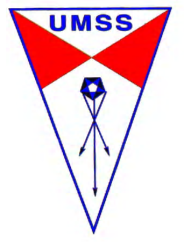 UNIVERSIDAD MAYOR DE SAN SIMÓNDOCTORADO EN ENERGÍACurrículum VitaeCochabamba – Bolivia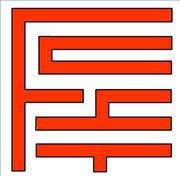 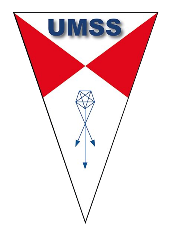 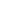 CURRÍCULUM VITAEI. DATOS PERSONALESII. SITUACIÓN LABORAL U OCUPACIÓNIII. FORMACIÓN ACADÉMICA(Nivel licenciatura, que se ajuste al perfil del programa de educación posgradual. Para cada formación completar el siguiente apartado)IV. OTRAS FORMACIONES Y CAPACITACIONES (Para cada formación completar el siguiente apartado, solo se considerarán cursos afines al área que postula y mayores a 40 hrs académicas)V. ESTADÍA EN CENTROS DE RECONOCIDO PRESTIGIO INTERNACIONAL (Para cada estadía completar el siguiente apartado)VI. IDIOMAS(Inserte más filas si es necesario)VII. EXPERIENCIA LABORAL(Para cada institución completar el siguiente apartado)VIII. EVENTOS CIENTÍFICOS EN LOS QUE PARTICIPO(Para cada evento, completar el siguiente apartado)IX. PARTICIPACIÓN EN PROGRAMAS Y PROYECTOS CIENTÍFICOS(Para cada programa y proyecto en el que participó, completar el siguiente apartado)XI. PUBLICACIONES (Para cada publicación, completar el siguiente apartado)XII. PREMIOS Y RECONOCIMIENTOS RECIBIDOS(Insertar más filas de ser necesario)XIII. OTROS MÉRITOS O ACLARACIONES QUE SE DESEE HACER CONSTAR(No utilice más de una página)Apellidos:Apellidos:Nombres:Nombres:Fecha de Nacimiento (43 años cumplidos al 30 de noviembre de 2021)Fecha de Nacimiento (43 años cumplidos al 30 de noviembre de 2021)Lugar de Nacimiento (Departamento):Lugar de Nacimiento (Departamento):Haga clic aquí para escribir una fecha.Haga clic aquí para escribir una fecha.Cochabamba      (Si eligió OTRO, especificar)Cochabamba      (Si eligió OTRO, especificar)Sexo:Documento de Identificación: Número:Teléfonos fijos:Elija un elemento.Elija un elemento.E-Mail:E-Mail:E-Mail:Celular:Dirección de residencia (Departamento / Provincia /Municipio/ Calle y número):Dirección de residencia (Departamento / Provincia /Municipio/ Calle y número):Dirección de residencia (Departamento / Provincia /Municipio/ Calle y número):Dirección de residencia (Departamento / Provincia /Municipio/ Calle y número):Institución en la que trabaja:Institución en la que trabaja:Institución en la que trabaja:Departamento/Unidad:Departamento/Unidad:Departamento/Unidad:Dirección (Departamento / Provincia / Calle y número):Dirección (Departamento / Provincia / Calle y número):Dirección (Departamento / Provincia / Calle y número):Teléfonos (número y extensión):Fax:Relación laboral:Elija un elemento.   (Si eligió OTRO, especificar)Institución: Institución: Institución: Institución: Institución: País: Ciudad:Ciudad:Ciudad:Ciudad:Título de grado:Título de grado:Título de grado:Título de grado:Título de grado:Modalidad de titulación: Modalidad de titulación: Promedio de notas del pensum académico (aprobadas):Promedio de notas del pensum académico (aprobadas):Promedio de notas del pensum académico (aprobadas):Elija un elemento.Elija un elemento.Título del trabajo de grado (Si corresponde)Título del trabajo de grado (Si corresponde)Título del trabajo de grado (Si corresponde)Calificación del trabajo de grado:Nivel:Nivel:Institución:Institución:Institución:Elija un elemento.Elija un elemento.Título del curso o grado obtenido:Título del curso o grado obtenido:Título del curso o grado obtenido:Título del curso o grado obtenido:Título del curso o grado obtenido:Título del trabajo de grado:Título del trabajo de grado:Título del trabajo de grado:Título del trabajo de grado:Título del trabajo de grado:¿Con beca/auspicio?Elija un elemento.Elija un elemento.Programa/Agencia cooperante:Centro:Institución:Tema:Principal Actividad:Principal Actividad:País:País:Localidad:Año:Duración:IdiomaLeeEscribeHablaElija un elemento.Elija un elemento.Elija un elemento.Elija un elemento.Elija un elemento.Elija un elemento.Elija un elemento.Elija un elemento.Elija un elemento.Institución / Empresa:País:País:Departamento/Provincia/Municipio:Departamento/Provincia/Municipio:Principal actividad ejercida en la institución/Empresa:Principal actividad ejercida en la institución/Empresa:Principal actividad ejercida en la institución/Empresa:Principal actividad ejercida en la institución/Empresa:Inicio:Inicio:Fin:¿Posee vinculación de trabajo actual? Haga clic aquí para escribir una fecha.Haga clic aquí para escribir una fecha.Haga clic aquí para escribir una fecha.Elija un elemento.Nombre evento:Tema:Tipo de participación:Elija un elemento. Clasificación del evento: Elija un elemento.Mes/Año:Haga clic aquí para escribir una fecha.Lugar del evento:Título del proyecto:Título del proyecto:Título del proyecto:Título del proyecto:Función que desempeño en el proyecto:Función que desempeño en el proyecto:Función que desempeño en el proyecto:Función que desempeño en el proyecto:Institución donde se realizó la investigación:Institución donde se realizó la investigación:Institución donde se realizó la investigación:Institución donde se realizó la investigación:Entidad(es) financiera(s):Entidad(es) financiera(s):Entidad(es) financiera(s):Entidad(es) financiera(s):Fecha inicio:Haga clic aquí para escribir una fecha.Fecha fin:Haga clic aquí para escribir una fecha.Tipo: Elija un elemento.   Título:Nombre de la revista/Libro:Nombre de la revista/Libro:Nombre de la revista/Libro:Nombre de la revista/Libro:Nombre de la revista/Libro:Nombre de la revista/Libro:País donde se publicó:País donde se publicó:País donde se publicó:Idioma:Idioma:Año:Nombre completo de los autores:Nombre completo de los autores:Nombre completo de los autores:Nombre completo de los autores:Nombre completo de los autores:Nombre completo de los autores:Nombre del trabajo que recibió el premioEntidad Promotora/OtorgantePaísTipo de entidadAñoElija un elemento.Elija un elemento.